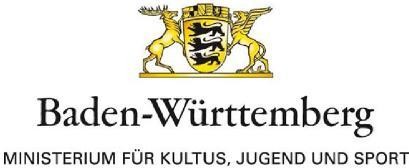 Erklärung der Erziehungsberechtigtenüber einen möglichen Ausschluss vom Schulbetrieb nach der Corona-Verordnung Schule und der Corona-Verordnung Einreise-QuarantäneAusschluss von der Teilnahme am Schulbetrieb wegen Kontakt zu einer infizierten Person oder KrankheitssymptomenUm das Infektionsrisikos für alle am Schulbetrieb teilnehmenden Personen, für die Schü- lerinnen und Schüler ebenso wie für die Lehrkräfte und alle weiteren Mitarbeiterinnen und Mitarbeiter zu begrenzen, sieht die Corona-Verordnung Schule einen Ausschluss solcher Schülerinnen und Schüler von der Teilnahme am Schulbetrieb vor,die in Kontakt zu einer infizierten Person stehen oder standen, wenn seit dem Kontakt mit einer infizierten Person noch nicht 14 Tage vergangen sind, oderdie typischen Symptome einer Infektion mit dem Coronavirus aufweisen.Solche Symptome sindFieber ab 38°C,trockener Husten (nicht durch chronische Erkrankung verursacht, wie z. B. Asthma),Störung des Geschmacks-oder Geruchssinns (nicht als Begleitsymptom eines Schnupfens).(Handreichung des Landesgesundheitsamts zum Umgang mit Krankheits- und Erkältungssymptomen)Ausschluss von der Teilnahme am Schulbetrieb wegen der Rückkehr aus einem „Risikogebiet“Bei der Rückkehr aus einem anderen Staat, z. B. nach einer Urlaubsreise, kann zudem die „Corona-Verordnung Einreise-Quarantäne“ den Schulbesuch ausschließen. Dies ist dann der Fall, wenn der andere Staat als sog. „Risikogebiet“ ausgewiesen ist. Die Einstufungals Risikogebiet erfolgt durch das Bundesministerium für Gesundheit, das Auswärtige Amt und das Bundesministerium des Innern, für Bau und Heimat. Sie wird durch das Ro- bert-Koch-Institut auf seiner Internetseite (https://www.rki.de/DE/Content/InfAZ/N/Neuar- tiges_Coronavirus/Risikogebiete_neu.html) veröffentlicht.Sofern solche Ausschlussgründe Ihnen bekannt sind oder bekannt werden, sind Sie verpflichtet,die Einrichtung umgehend zu informieren,den Schulbesuch Ihres Kindes zu beenden,Ihr Kind bei Auftreten von Krankheitsanzeichen während des Unterrichts oder der Betreuung umgehend von der Schule abzuholen, sofern es nicht selbstden Heimweg antreten kann.§ 6 Absatz 2 der Corona-Verordnung Schule verpflichtet Sie dazu, schriftlich zu er- klären, dass nach Ihrer Kenntnis keiner der Ausschlussgründe vorliegt und Sie die genannten Verpflichtungen erfüllen.Ort, Datum	Unterschrift der ErziehungsberechtigtenName, Vorname des Kin- desGeburtsdatumKlasse